МУНИЦИПАЛЬНОЕ ОБРАЗОВАНИЕ «БОГАШЕВСКОЕ СЕЛЬСКОЕ ПОСЕЛЕНИЕ»СОВЕТ БОГАШЕВСКОГО СЕЛЬСКОГО ПОСЕЛЕНИЯРЕШЕНИЕ       с. Богашево							                                                                                                                                              15.06.2017    № 21                                                                                                           76 -ое собрание 3-го созываО внесении  изменений в Правила благоустройстванаселенных пунктов Богашевского сельскогопоселения, утвержденных решениемСовета Богашевского сельского поселения от 17.05.2012 № 18В соответствии с Федеральным законом от 06 октября 2003 № 131-ФЗ «Об общих принципах организации местного самоуправления в Российской Федерации»,  руководствуясь  Гражданским кодексом Российской Федерации, Уставом муниципального образования «Богашевское сельское поселение», на основании Протеста  Томского межрайонного природоохранного прокурора, в целях приведения нормативных  правовых  актов  в соответствии с действующим законодательством, проведя процедуру открытого голосования,СОВЕТ БОГАШЕВСКОГО СЕЛЬСКОГО ПОСЕЛЕНИЯ РЕШИЛ:Внести следующие изменения Правила благоустройства населенных пунктов Богашевского сельского поселения, утвержденных решением Совета Богашевского сельского поселения от 17.05.2012 № 18: пункт 2.1. Правил изложить в следующей редакции:«  2.1. Организация благоустройства  объектов благоустройства возлагается на собственников ( иных законных владельцев) объектов благоустройства  ( или) уполномоченных ими лиц, являющихся владельцами ( пользователями) объектов благоустройства.»; пункт 2.2. Правил изложить в следующей редакции:«  2.2. Юридические и физические лица, собственники и арендаторы земельных участков, владельцы торговых точек, землепользователи садовых участков   обязаны в соответствии с действующим законодательством  соблюдать чистоту и порядок на всей территории муниципального образования « Богашевское сельское поселение.»; пункт 2.3 изложить в следующей редакции:«  2.3. Содержание строительных площадок и территорий, прилегающих к ним, возлагается на собственников и арендаторов земельных участков, ведущих строительство.»; пункты  2.9; 7,4; 7,6; 8.5; 13,4; 17,9 исключить; пункт 2.8 дополнить абзацом следующего содержания:« - не допускать загрязнения прилегающей территории отходами производства и жизнедеятельности.»; пункт 2.10 изложить в следующей редакции:«  2.10. По согласованию с Главой поселения ( Главой Администрации) разрешается использовать в установленном законом порядке придомовые площади, улицы и иные территории в границах муниципального образования  для временного использования в хозяйственной деятельности с установлением срока и оформлением отношений. »; пункт 18.1 изложить в следующей редакции:« 18.1. Для вновь образованных  кладбищ смешанного и традиционного захоронения площадью 10 и менее га устанавливается санитарно-защитная зона в размере 100 метров, площадью от 10 до 20 га – 300 метров.»; раздел 10 исключить.Направить настоящее решение Главе Богашевского сельского поселения  для под  писания в установленном законом  порядке и опубликования в печатном средстве массовой информации официального издания «Информационный бюллетень Богашевского сельского поселения».Настоящее решение вступает в силу с момента его опубликования и обнародования на официальном информационном сайте Богашевского сельского поселения в сети «Интернет» (адрес сайта http://www.bogashevo.tomsk.ru).Председатель СоветаБогашевского сельского поселения                                                                             В.И. ГауэрГлава Богашевского сельского поселения                                                         А.В. МазуренкоЕлена Васильевна Иванова , 8 (3822) 931-193 в дело № 01-02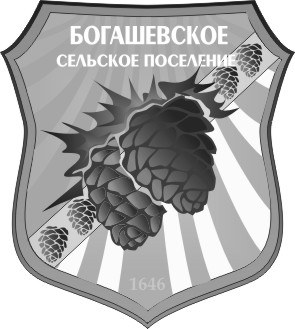 